Kiel, den 30.04.2020Betr.:  Schrittweise Öffnung der SchuleLiebe Eltern,direkt nach der letzten schriftlichen Abiturprüfung, nämlich ab Mittwoch, 06.05.2020 soll eine schrittweise Öffnung der Schule unter Berücksichtigung der Hygienebedingungen erfolgen. Diese erste Phase (06.05. – 22.05.20) beginnt mit den 6. Klassen. Danach sollen weitere Klassenstufen folgen (Phasen 2 und 3). Weiterhin wird eine Notbetreuung (Klassen 5 und 6) vorgehalten. Außerdem sollen einzelne DAZ-Schüler*innen Unterstützung erhalten. Und es wird Beratungsangebote für die Klassenstufen 9 – 11 geben. Danach soll eine weitere Phase mit den Klassenstufen 8, 9, E und Q1 folgen und am Schluss auch die Klassenstufen 5 und 7 einbezogen werden. Wir werden Sie immer rechtzeitig darüber auf dem Laufenden halten.6. Klassen: Wir werden die Klassen dritteln. Ein genauer Plan geht Ihnen ab Montag zu. Am Mittwoch, 06.05.20 kommen die 6a (7.45 – 11.00 Uhr) und die 6b (8.15 – 11.30 Uhr). Am Donnerstag (07.05.20) sind es die 6c und die 6d. Pro Tag sollen also zwei Klassen im Hause sein,  die versetzt beginnen. Die Unterrichtszeit umfasst drei Unterrichtsstunden à 60 Minuten mit einer individuellen Pause im Raum. Wenn Kinder essen oder trinken, müssen sie anschließend wieder einzeln die Hände waschen und sich desinfizieren! Jede Lehrkraft nimmt zu Unterrichtsbeginn eine Drittelgruppe an drei unterschiedlichen Eingängen (Südeingang, Haupteingang, Eingang zur Turnhalle) auf dem Pausenhof mit Abstandsregelung in Empfang. Jedes Kind geht vor Unterrichtsbeginn auf die Toilette und wäscht sich anschließend gründlich die Hände. An den Eingängen stehen Desinfektionsmittel bereit. Diese müssen von den Kindern unter Anleitung benutzt werden. Bitte besprechen Sie die Hygieneregeln zuvor mit Ihren Kindern! Die Kinder gehen einzeln in die vorgesehenen Räume. Beispiel: Die Klasse 6a trifft sich nach Gruppen eingeteilt auf dem Schulhof um 7. 45 Uhr. Ab 8 Uhr kann dann in den Gruppen der Unterricht erfolgen. Die Klasse 6b trifft sich um 8.15 Uhr und kann ab 8.30 Uhr beginnen. Die Klassen werden in zwei unterschiedlichen Stockwerken sein (Erdgeschoss und 2. Stock) und sich somit nicht begegnen.Grundsätzlich sollen die Schüler*innen die Schule als soialen Raum wahrnehmen, die 6. Klassen beginnen mit dem Präsenzunterricht wegen der Möglichkeit, vom Gymnasium zu einer Gemeinschaftsschule schrägversetzt zu werden. Bewertungen in dieser Zeit werden allerdings nur noch im Sinne einer „Verbesserung“ stattfinden. Von regulärem Untericht ist  in den einzelnen Fächern ist nicht auszugehen. Wir haben innerhalb der Schulleitung besprochen, dass die Hauptfächer stattfinden sollen, aber auch Nebenfächer wie Sport, denn wir sind angehalten, ein regelmäßiges Bewegungsangebot unter Einhaltung der Regeln vorzuhalten. Den genauen Plan und die Einteilung in Gruppen erhalten Sie am Montag (04.05.20). Mischgruppen (Religion / Philosophie) werden nicht unterrichtet. Kinder, die sich in der Notbetreuung befunden haben, dürfen nicht am Präsenzunterricht teilnehmen. Bislang haben wir aber nur Kinder aus 5. Klassen dort gehabt. Insofern dürften alle Kinder kommen, die keine Krankheitsanzeichen haben. Diese melden Sie bitte am jeweils vorgesehenen Tag über unsere Homepage oder das Sekretariat ab. Wir werden uns als Schule bemühen,  Sie, liebe Eltern, immer mit Wochenfrist informieren. Da erst sehr kurzfristig die entsprechenden Informationen kamen und der Organisationsaufwand immens ist, war dies für den ersten Durchlauf schwer zu leisten. Bei der Entscheidung, welche Lehrkräfte unterrichten sollen, haben wir zunächst die Lehrkräfte der betroffenen Klassen eingeplant und versucht, diese Präsenzzeiten in Einklang mit anstehenden Abiturkorrekturen zu bringen. Lehrkräfte der Risikogruppe haben wir ausgenommen und in Einzelfällen durch andere Kolleg*innen ersetzt. Für die Klassenstufen 9 – Q1 wenden Sie sich bitte im Falle eines Beratungsbedarfs an die Klassenlehrkräfte, Fachlehrkräfte bzw. die Stufenleitungen. Lehrkräfte mit Abiturkorrekturen und/ oder Präsenzunterricht können für eine gewisse Zeit möglicherweise seltener Aufgaben für ihre Schüler*innen stellen oder eine Korrektur kann länger dauern.Alle Lehrkräfte werden regelmäßig Kontakt zu den Schüler*innen zu halten. Sie regeln dazu eine verlässliche Erreichbarkeit in Form von Telefonsprechstunden. Klassenlehrkräften kommt weiterhin , ebenso wie im „normalen“ Schulbetrieb,  eine Schlüsselrolle als Kommunikations- und Ansprechpartnerin der Schülerinnen und Schüler zu. Die Klassenleitung der Klassenstufen 5 – Q1 werde sich im Laufe der kommenden ersten Phase (bis zum 22.05.2030) wiedrum telefonisch ihre Schüler*innen kontaktieren.Alle Videokonferenzen sollen in den Klassenarbeitsplan eingetragen werden. Zudem sollte das Klassenkollegikum informieren. Mehr als eine Videokonferenz pro Tag sollte nicht stattfinden.Ich wünsche Ihnen und Ihren Familien alles Gute und  bleiben Sie gesund! Mit herzlichen Grüßen	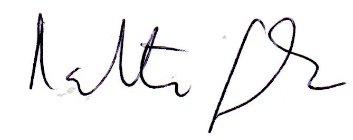 